Capital Region PRISM Treatment ReportSite InformationDate: 9.14.2020Site Name & Address: Daniels Rd. State ForestProperty Owner: StateCoordinates 43.104939°N, 73.794805°W			Project Leader: Kristopher Williams, Nicole Campbell				       Email: kbw44@cornell.edu iMapInvasives User ID: 9274Team Members: Lauren MercierProject Information 
(Copy this section and fill out for each species)Target Species: Japanese Stiltgrass (Microstegium vimineum)First year of treatment? No – 2ndSize of infestation: ~6.5 acres linear infestationTreatment Method (please be specific):Manual removal of stiltgrass, pulling the plants up especially in areas where native plants are dominant to avoid non-target species removal. Weed whacking of dense stiltgrass patches along road to suppress infestation for potential hand-pulling next year.  % Completed: 90Amount removed (# bags, # plants, # mature, # seedlings): Time spent on removal: 3 hoursIs follow-up needed? Yes Were treatments uploaded to iMapInvasives? Yes Photos and maps of the project: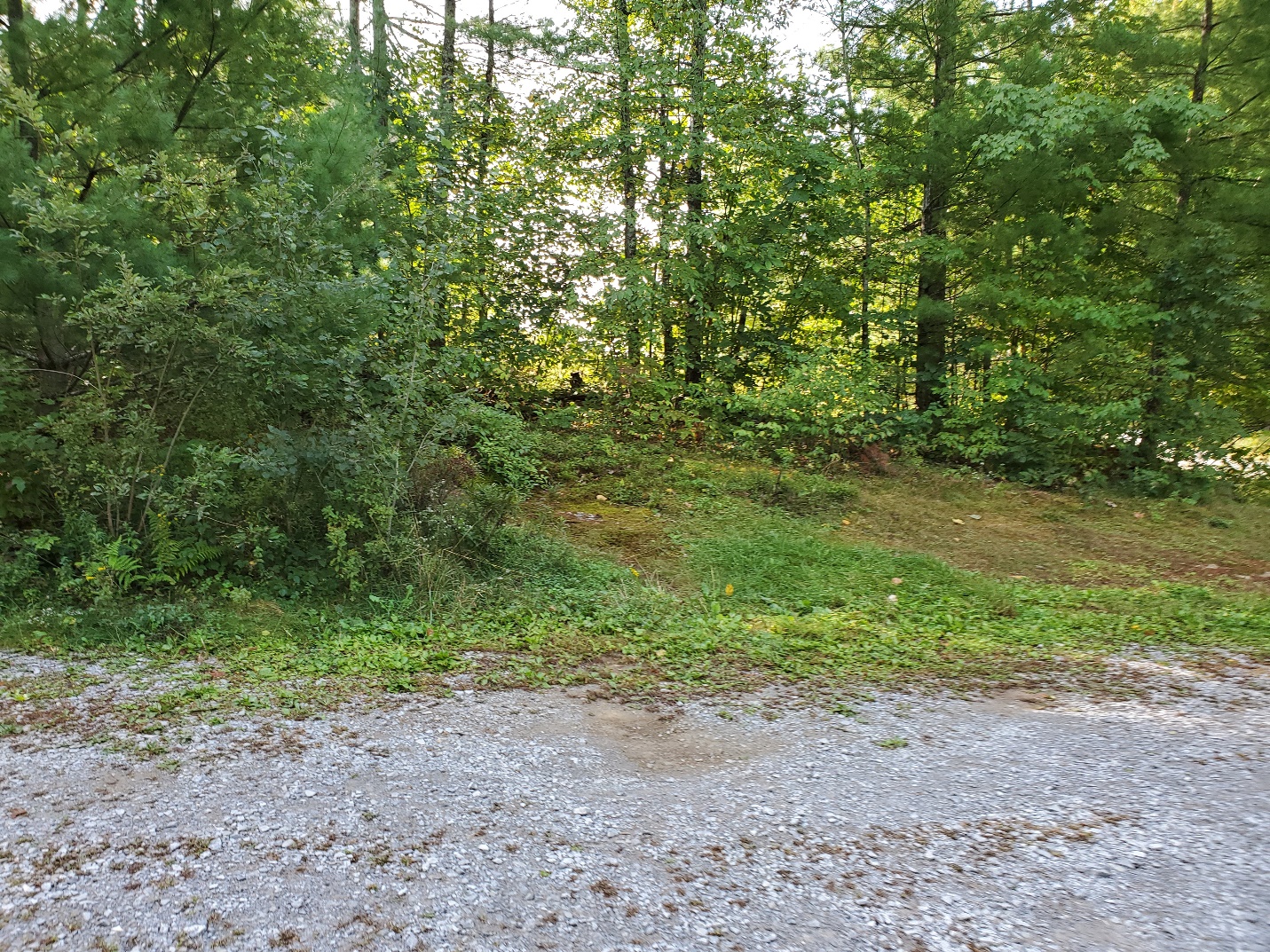 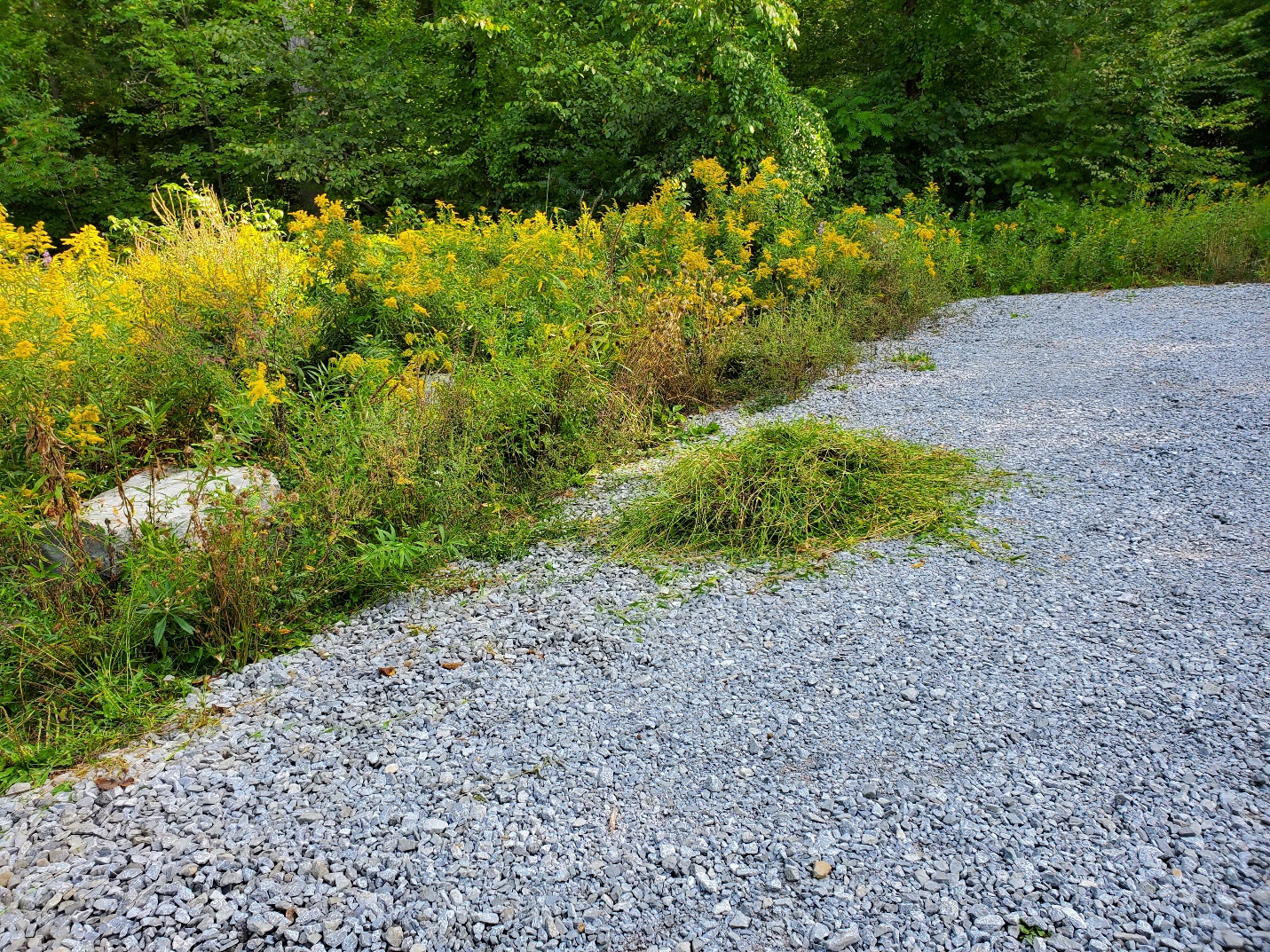 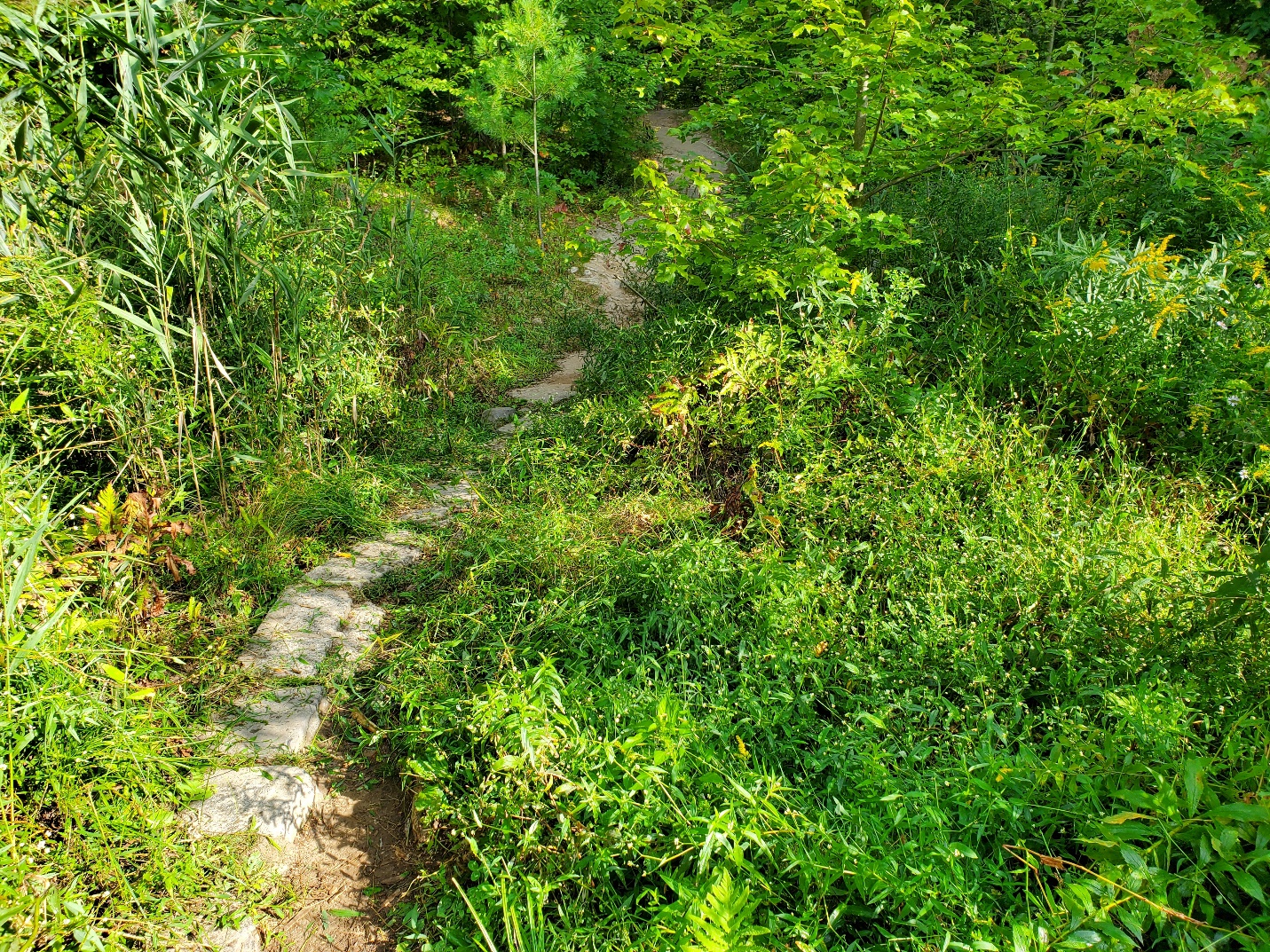 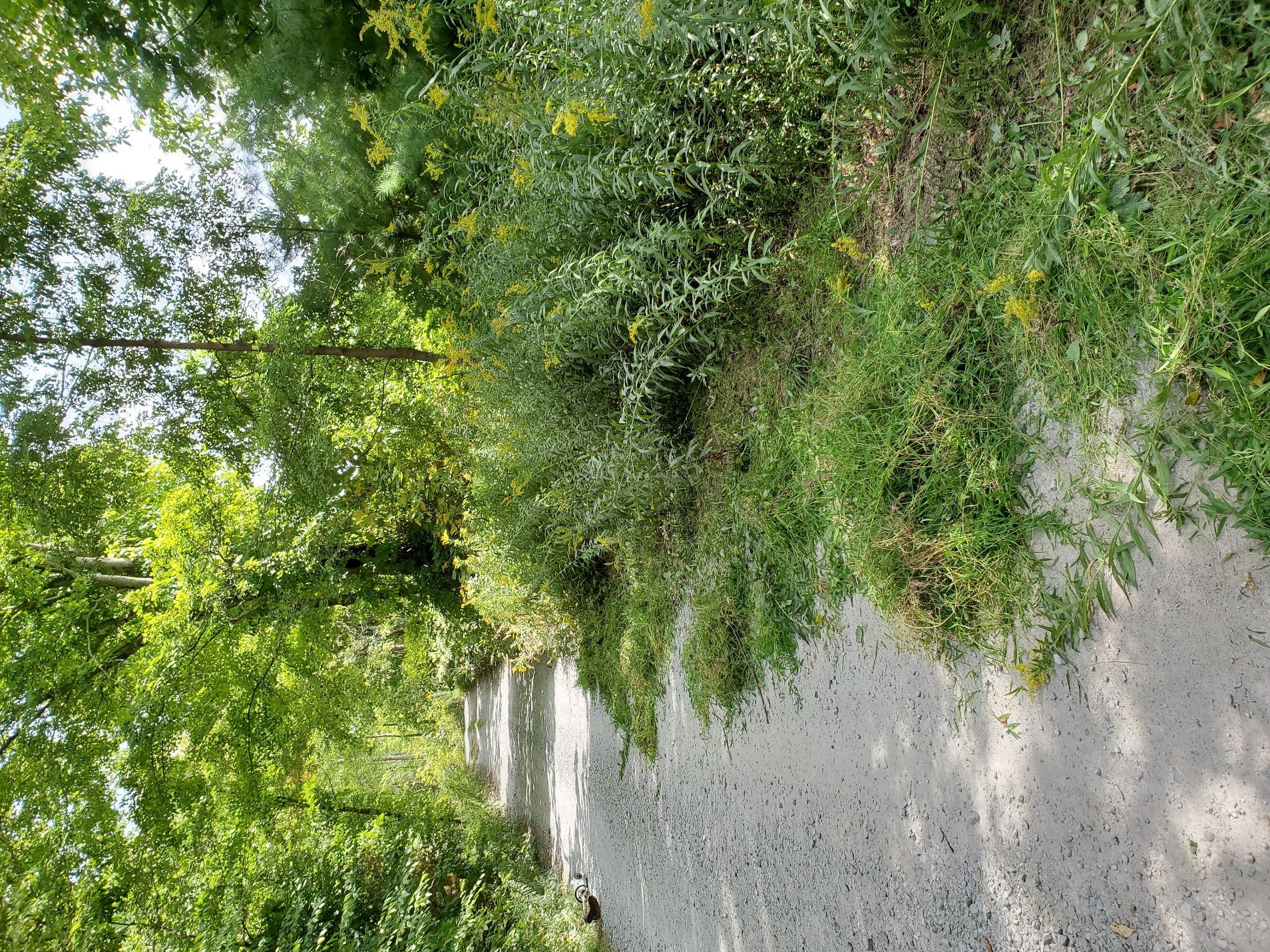 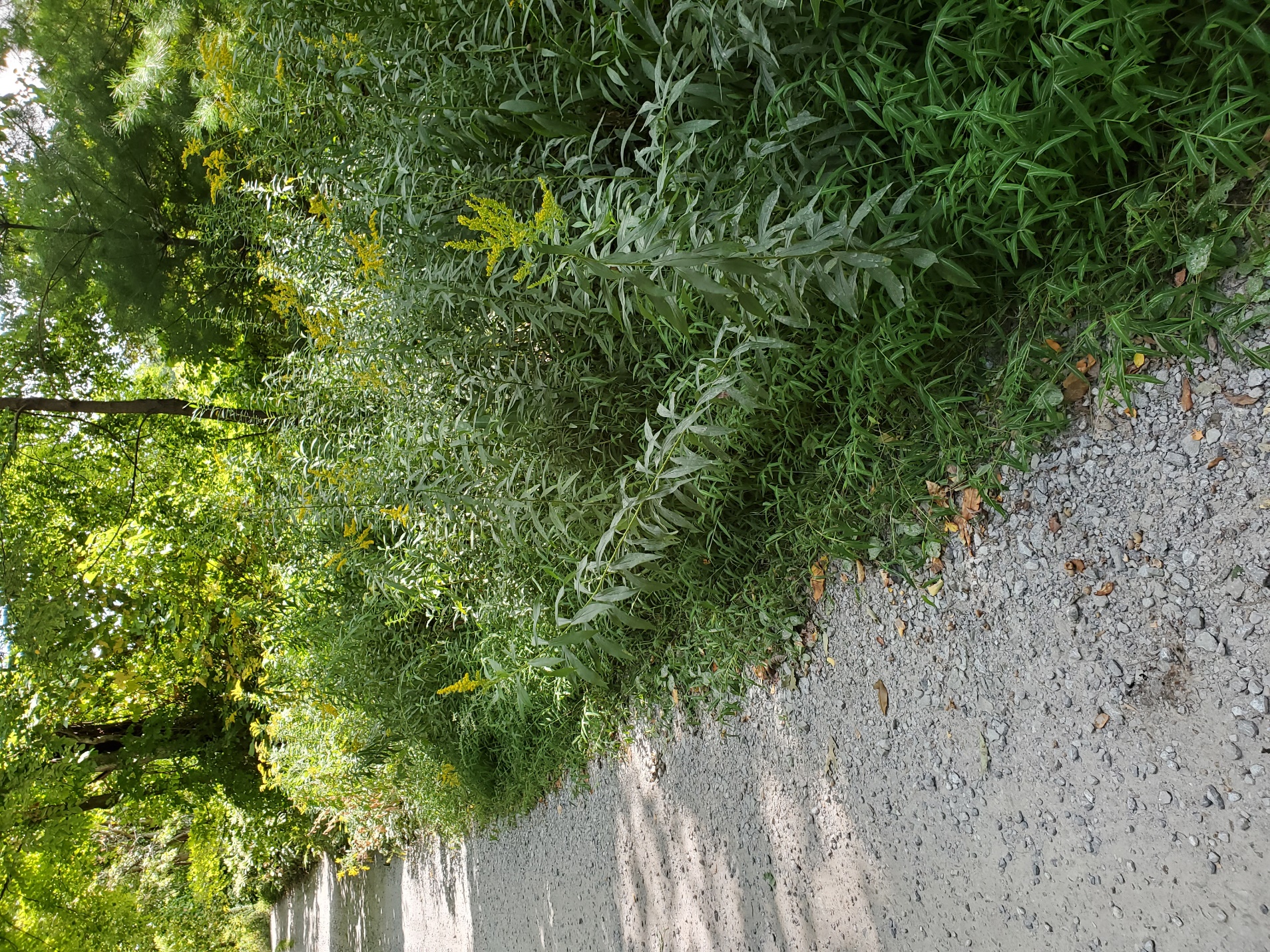 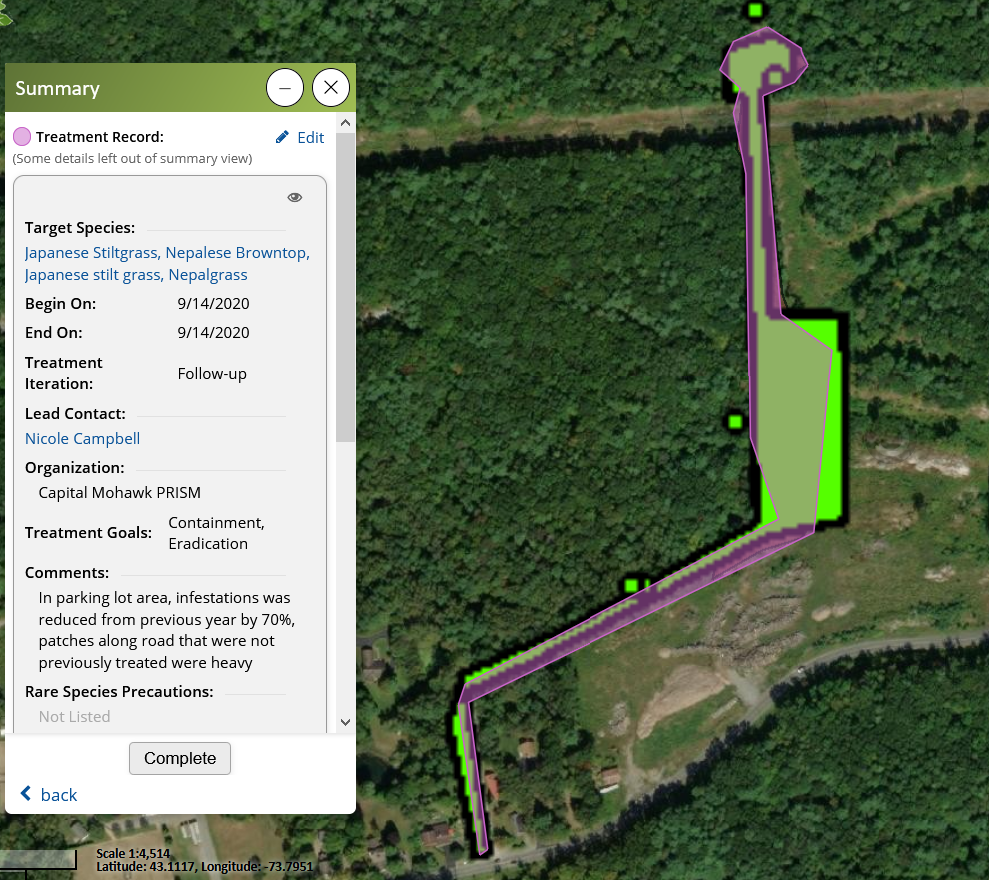 